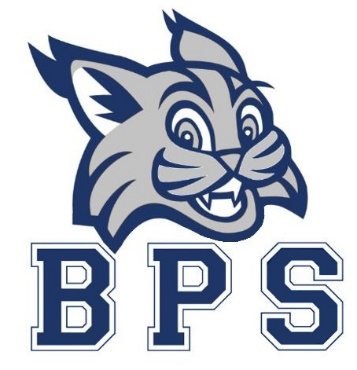 School Council MeetingDecember 14, 2020School Council Officer Positions and first meetingElena Geiser Hogan – Parent Representative, PresidentDiego Paez – Parent Representative, Vice PresidentJennifer Grant – Parent Representative, SecretaryLaura Curry – Parent RepresentativeJohnathan Yerby – Parent RepresentativeKristy Fortinberry – Parent RepresentativeRebekah McLaughlin – Parent Representative Darren Layfield – Teacher Representative Jessica Hawk – Teacher RepresentativeElgin Mayfield - School PrincipalAgendaCall to orderIntroductions - Elected officer positions – President, VP, SecretaryDiscuss purpose of School CouncilTo aid in the school activities and provide feedback from the parents and communityOur mission and visionSchool Safety – COVID and GeneralMeeting Schedule – January, February, MarchNew Business?Adjourn